	Einwohnergemeinde Cham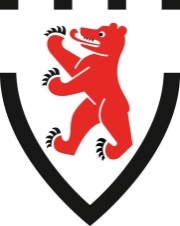 	Ferien-Club - Ferienbetreuung Cham MerkblattDer Ferien-Club ist eine Ganztagesbetreuung für Kindergarten- und Primarschulkinder, die in Cham zur Schule gehen. Er wird von der Gemeinde Cham während der Schulferien geführt und kann tageweise besucht werden. Die Kinder sollen mit Spass spannende Aktivitäten erleben, spielen und basteln. Gemeinsam mit anderen Kindern erhalten sie die Gelegenheit, Neues zu entdecken und den Horizont zu erweitern. Es werden auch Ausflüge gemacht.DurchführungsortModulare Tagesschule Städtli 2, Johannisstrasse 23, 6330 ChamAnzahl Plätze24 Betreuungsplätze pro TagBetreuungszeit07.30 – 18.00 Uhr, Blockzeit von 9.00 – 16.30 UhrTarif110.- Franken pro Tag, inkl. Znüni, Zmittag, Zvieri, Material und AusflügeEs können Betreuungsgutscheine beantragt werden. Alle Informationen finden Sie unter: www.schulen-cham.ch/ferienclubVersicherungIst Sache der Teilnehmenden und Teilnehmer resp. deren ErziehungsberechtigtenDaten:Sommerferien 2023:4. Ferienwoche           31.07. – 04.08.2023	ohne 01.08 (Nationalfeiertag)5. Ferienwoche           07.08. – 11.08.2023         6. Ferienwoche           14.08. – 18.08.2023	ohne 15.08 (Mariä Himmelfahrt), ohne 18.08						(Eröffnungskonferenz der Schulen Cham)Herbstferien 2023:1. Ferienwoche           09.10. – 13.10.2023         2. Ferienwoche           16.10. – 20.10.2023       Sportferien 2024:2. Ferienwoche           12.02. – 16.02.2024          Frühlingsferien 2024:1. Ferienwoche           15.04. – 19.04.2024         2. Ferienwoche           22.04. – 26.04.2024         AnmeldefristenEs gibt jeweils zwei Anmeldefristen pro Jahr:31. März für die Sommer- und Herbstferien15. November für die Sport- und FrühlingsferienEs ist wichtig, dass die Anmeldung pünktlich (Poststempel, A-Post) bei uns eintrifft. Im Wartelistenfall ist die Pünktlichkeit das erste entscheidende Kriterium (gefolgt von der Nutzung des Angebots der Modularen Tagesschulen Cham und weiteren). Nach der Anmeldefrist werden die allenfalls verfügbaren Plätze gemäss Eingangsdatum vergeben.Die Anmeldung ist verbindlich. Sie erhält jedoch erst mit der Anmeldebestätigung definitive Gültigkeit. Abmeldungen, die nach den folgenden Stichtagen gemacht werden, werden vollumfänglich in Rechnung gestellt:Stichtag für alle Sommerferienwochen:		1. JuniStichtag für alle Herbstferienwochen:		1. SeptemberStichtag für alle Sportferienwoche:		1. JanuarStichtag für alle Frühlingsferienwochen:	1. MärzKindergartenkinder können erstmals per Herbstferien nach dem Kindergarteneintritt angemeldet werden.Information und Anmeldung
Schuladministration, Schulhausstrasse 1, 6330 Cham
Telefon: 041 723 88 32 oder E-Mail: vanessa.schlosser@cham.ch